ORGANIGRAMA CLUB DEPORTIVO VOLEIBOL GUÍA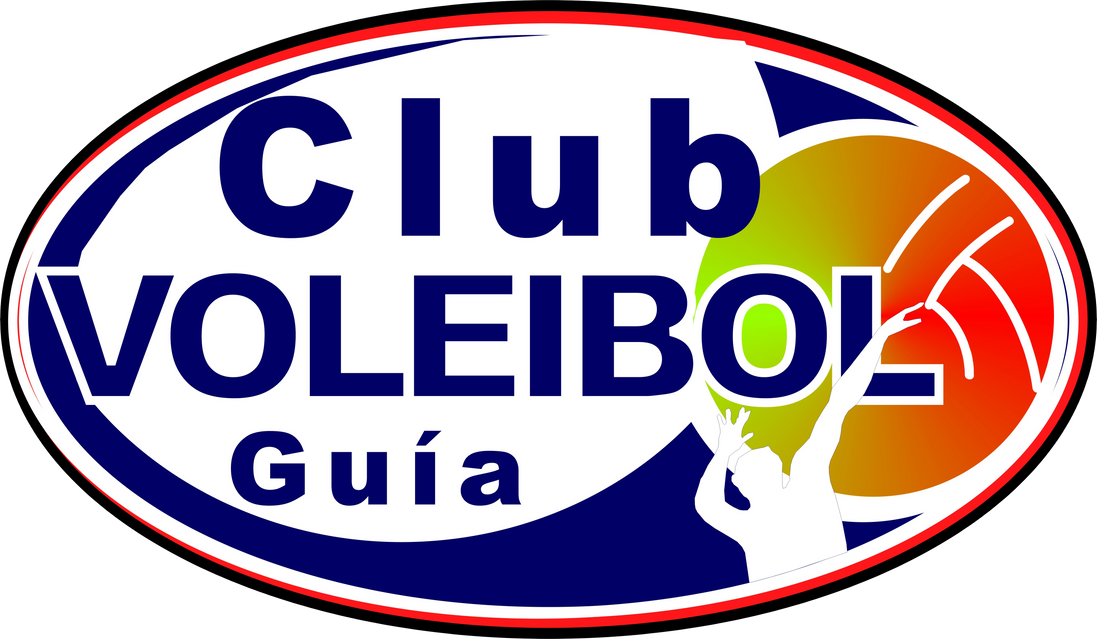 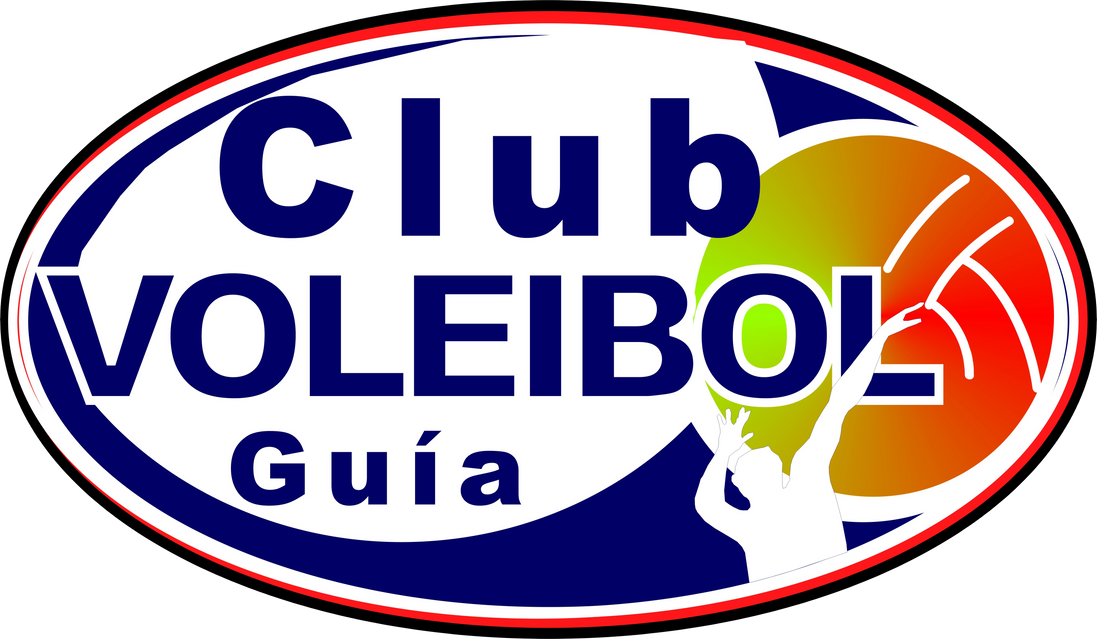 